Let’s Make a Parachute and Test Air Resistance ExperimentsMaterials:plastic grocery bagdinner plateyarn or stringtapescissorshole punchmarkerheavy object to act as our “parachuter”Instructions: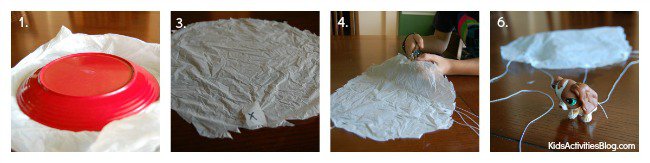 Using the plate, trace a large circle on one side of the plastic bag and cut it outMark four spots around the circle with a marker, equal distance apartCover each spot with a piece of tape to make the area less resistant to tearPunch a hole out of each spotTake 4 pieces of the same length of yarn and attach one to each of the holesTie the 4 pieces of yarn to the parachuterFind a place to drop your parachute that will give you some height – top of the staircase, off the top of a jungle gym, etc.Play ParachuteRemember, you want the parachute to drop slowly to the ground.  Drop a “parachuter” of similar weight without the parachute off the same place and see what happens.   Why do you think the parachute makes it drop slowly?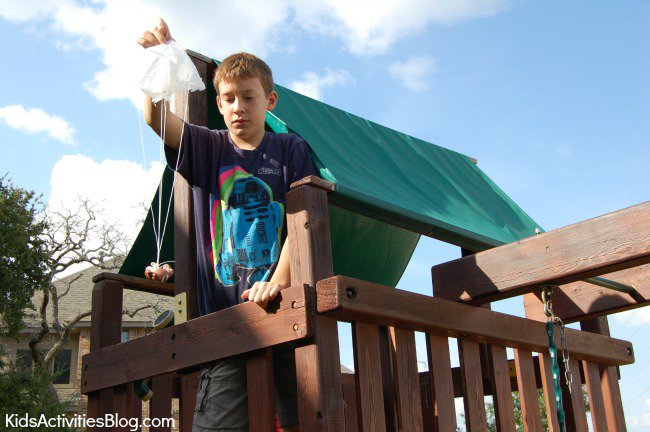 